РОССИЙСКАЯ ФЕДЕРАЦИЯИвановская область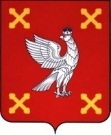 Администрация Шуйского муниципального районаПОСТАНОВЛЕНИЕот 21.11.2017 № 868-пг. ШуяО передаче прав по размещению информации на Официальном сайте для размещения информации о государственных (муниципальных) учрежденияхНа основании п. 3.3, 3.5 статьи 32 Федерального закона от 12.01.1996 № 7-ФЗ «О некоммерческих организациях» Администрация Шуйского муниципального района постановляет:1. Передать права по размещению на официальном сайте для размещения информации о государственных и муниципальных учреждениях в информационно-коммуникационной сети «Интернет» (далее – Официальный сайт) документов, установленных п. 3.3 статьи 32 Федерального закона от 12.01.1996 года № 7 – ФЗ «О некоммерческих организациях», муниципальным учреждениям Шуйского муниципального района с 01.01.2018 согласно приложению.2. Муниципальным учреждениям Шуйского муниципального района обеспечить открытость и доступность документов, установленных п. 3.3 статьи Федерального закона от 12.01.1996 № 7-ФЗ «О некоммерческих организациях» и согласно правилам размещения информации на Официальном сайте, утвержденным Приказом Министерства финансов Российской Федерации от 21.06.2011 № 86н «Об утверждении порядка предоставления информации государственным (муниципальным) учреждением, ее размещения на официальном сайте в сети Интернет и ведения указанного сайта».3. Главным распорядителям бюджетных средств провести работу с подведомственными учреждениями по размещению данных на Официальном сайте.4. Контроль за настоящим постановлением возложить на заместителя главы администрации, начальника финансового управления Хренову С.В.5. Признать утратившим силу постановление Администрации Шуйского муниципального района от 05.03.2012 № 139 «О размещении информации на Официальном сайте».5. Настоящее постановление вступает в силу с 01.01.2018 года.Глава Шуйского муниципального района                            С.А. Бабанов                                                                                                          Приложение                                                                                        к постановлению Администрации                                                                                       Шуйского муниципального района                                                                                                   от 21.11.2017 № 868-пПеречень муниципальных учреждений Шуйского муниципального района, уполномоченных на размещение информации на Официальном сайте     Муниципальное общеобразовательное учреждение «Колобовская средняя школа».Муниципальное общеобразовательное учреждение «Васильевская средняя школа».Муниципальное общеобразовательное учреждение «Китовская средняя школа».Муниципальное общеобразовательное учреждение «Перемиловская средняя школа».Муниципальное общеобразовательное учреждение «Пустошенская основная школа».Филинское муниципальное дошкольное образовательное учреждение.Чернцкое муниципальное дошкольное образовательное учреждение.Остаповское муниципальное дошкольное образовательное учреждение. Перемиловское муниципальное дошкольное образовательное учреждение. Васильевское муниципальное дошкольное образовательное учреждение. Колобовское муниципальное дошкольное образовательное учреждение. Муниципальное учреждение «Координационно-методический центр культуры и народного творчества Шуйского муниципального района». Афанасьевское муниципальное дошкольное образовательное учреждение. Качаловское муниципальное дошкольное образовательное учреждение. Муниципальное автономное учреждение культуры «Межпоселенческое библиотечное объединение Шуйского муниципального района. Муниципальное автономное учреждение дополнительного образования «Центр творчества».  Китовское муниципальное автономное дошкольное образовательное учреждение.  Муниципальное казенное учреждение «Клочковская начальная школа». Муниципальное казенное общеобразовательное учреждение «Чернцкая основная школа». Милюковское муниципальное казенное общеобразовательное учреждение.